ОБЩЕЕРУКОВОДСТВОВасильев С.Н.,академик РАН, директорИПУ РАНШахматов Е.В., д.т.н., ректор СГАУПРОГРАММНЫЙКОМИТЕТНовиковД.А.,чл-к РАН (ИПУРАН), сопредседательЗасканов В.Г., д.т.н., профессор (СГАУ), сопредседательОБЩЕЕРУКОВОДСТВОВасильев С.Н.,академик РАН, директорИПУ РАНШахматов Е.В., д.т.н., ректор СГАУПРОГРАММНЫЙКОМИТЕТНовиковД.А.,чл-к РАН (ИПУРАН), сопредседательЗасканов В.Г., д.т.н., профессор (СГАУ), сопредседательОРГАНИЗАЦИОННЫЙКОМИТЕТБогатырев В.Д.д.э.н, проректор СГАУ, председательБалакин В.Л. д.т.н., Гераськин М.И. д.э.н., Иванов Д.Ю. д.э.н., Прохоров С.А. д.т.н., Скиба М.В. к.э.н.ПУБЛИКАЦИИТрудыконференции будутопубликованы на сайте конференции кмоменту ее начала. Доклады, авторы которых выступят на конференции, войдут в сборник трудов и будут индексированы в РИНЦ.Отобранныедоклады будутрекомендованы Программным комитетомк печативведущихжурналахпотеорииуправления: «Автоматикаи телемеханика»,«Автоматизация впромышленности», «Проблемы управления»,«Управление большими системами»идр.ВАЖНЕЙШИЕДАТЫОРГАНИЗАЦИОННЫЙ ВЗНОСПриоплатев срок –1500 руб.Приоплатена месте - 2000руб.Банковские реквизитыиинформация оспособах оплатыорганизационного взносабудут своевременно размещенынасайтешколы-конференции. Скан-копию документа, подтверждающего оплату, необходимо выслать по адресу ubs2016@bk.ru.Институт проблем управления РАНСамарский государственный
аэрокосмический университет им. С.П. КоролеваНаучно-образовательные центрыпроблем управления ВУЗов РоссииПервое информационное сообщениеXIII Всероссийскаяшкола-конференциямолодых ученых«Управление большими системами»5-9 сентября 2016 г.,Самара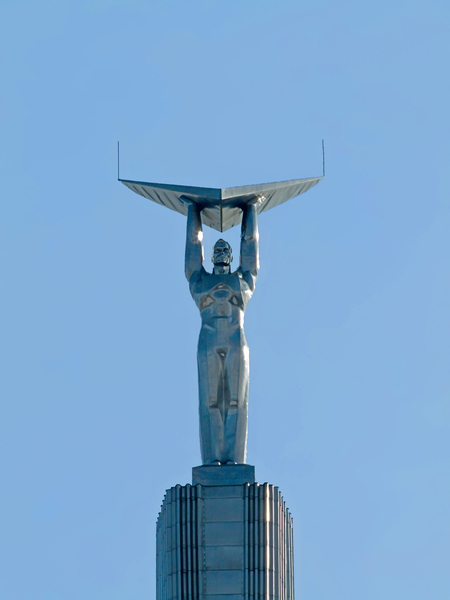 Баркалов С.А. д.т.н.,
ВГАСУ, ВоронежВоронин А.А. д.-ф.м.н,
ВолГУ, ВолгоградБурков В.Н. д.т.н.,
ИПУ РАН, МоскваГаляев А.А. д.т.н.,
ИПУ РАН, МоскваГоловинскийП.А. д.ф.-м.н, ВГАСУ,ВоронежГубко М.В. д.ф.-м.н.,
ИПУ РАН, МоскваЕмельяновС.Г.д.т.н.,ЮЗГУ, КурскЕременко Ю.И.д.т.н.,
СТИ, СтарыйОсколИльясовБ.Г.д.т.н.,
УГАТУ, УфаКоргин Н.А. д.т.н.,
ИПУ РАН, МоскваКузнецовВ.Н. д.т.н.,
ТГТУ, ТверьКузнецовО.П. д.т.н.,
ИПУ РАН, МоскваЛогиновский О.В., д.т.н., ЮУрГУ, ЧелябинскМезинИ.Ю. д.т.н.,
МаГТУ, МагнитогорскНепейводаН.Н.д.ф.-м.н, ИПС РАН,Переславль-ЗалесскийПакшинП.В. д.ф.-м.н.,
АПИНГТУ,АрзамасПодлесныйС.А. д.т.н.,
СФУ, КрасноярскПогодаев А.К.д.т.н.,ЛГТУ,ЛипецкСиразетдиновР.Т. д.т.н., КГТУ, КазаньСтолбовВ.Ю.д.т.н. ПГТУ,ПермьХлебников М.В. д.ф.-м.н.,
ИПУРАН, МоскваЩербаковП.С. д.ф.-м.н.,
ИПУРАН, МоскваОРГАНИЗАЦИОННЫЙКОМИТЕТБогатырев В.Д.д.э.н, проректор СГАУ, председательБалакин В.Л. д.т.н., Гераськин М.И. д.э.н., Иванов Д.Ю. д.э.н., Прохоров С.А. д.т.н., Скиба М.В. к.э.н.ПУБЛИКАЦИИТрудыконференции будутопубликованы на сайте конференции кмоменту ее начала. Доклады, авторы которых выступят на конференции, войдут в сборник трудов и будут индексированы в РИНЦ.Отобранныедоклады будутрекомендованы Программным комитетомк печативведущихжурналахпотеорииуправления: «Автоматикаи телемеханика»,«Автоматизация впромышленности», «Проблемы управления»,«Управление большими системами»идр.ВАЖНЕЙШИЕДАТЫОРГАНИЗАЦИОННЫЙ ВЗНОСПриоплатев срок –1500 руб.Приоплатена месте - 2000руб.Банковские реквизитыиинформация оспособах оплатыорганизационного взносабудут своевременно размещенынасайтешколы-конференции. Скан-копию документа, подтверждающего оплату, необходимо выслать по адресу ubs2016@bk.ru.Институт проблем управления РАНСамарский государственный
аэрокосмический университет им. С.П. КоролеваНаучно-образовательные центрыпроблем управления ВУЗов РоссииПервое информационное сообщениеXIII Всероссийскаяшкола-конференциямолодых ученых«Управление большими системами»5-9 сентября 2016 г.,СамараЦЕЛИ И ЗАДАЧИ ШКОЛЫ-КОНФЕРЕНЦИИШкола-конференция организуется Институтом проблем управления РАН и сетью Научно-образовательных центров проблем управления (НОЦ ПУ) России, совместно с рядом ведущих научно-исследовательских институтов и вузов России, с целью развития и пропаганды достижений современной теории управления и ее приложений. Каждый год функции главного организатора конференции поручаются одному из региональных НОЦ ПУ. В 2016 году эти функции будет выполнять Самарский НОЦ ПУ на базе СГАУ.Предыдущие конференции с большим успехом проходили в Самаре, Воронеже, Липецке, Ижевске, Казани, Магнитогорске, Перми, Уфе, Арзамасе и Волгограде. Приглашаются к участию молодые ученые (студенты и аспиранты, кандидаты наук в возрасте до 35 лет, доктора наук – в возрасте до 40 лет). Наряду с выступлениями молодых ученых планируется цикл пленарных докладов ведущих специалистов по теории управления. Планируется работа отдельной «секции предзащит», на которой будут заслушаны результаты диссертационных исследований, представляемых в ближайшее время к защите.ОСНОВНЫЕ НАУЧНЫЕ НАПРАВЛЕНИЯФундаментальные математические основы теории управления;Информационныетехнологии в управлении;Управление организационными и социально-экономическими системами;Управление эколого-экономическими и медико-биологическими системами;Управление техническими системами, технологическими процессами и промышленными установками.ЦЕЛИ И ЗАДАЧИ ШКОЛЫ-КОНФЕРЕНЦИИШкола-конференция организуется Институтом проблем управления РАН и сетью Научно-образовательных центров проблем управления (НОЦ ПУ) России, совместно с рядом ведущих научно-исследовательских институтов и вузов России, с целью развития и пропаганды достижений современной теории управления и ее приложений. Каждый год функции главного организатора конференции поручаются одному из региональных НОЦ ПУ. В 2016 году эти функции будет выполнять Самарский НОЦ ПУ на базе СГАУ.Предыдущие конференции с большим успехом проходили в Самаре, Воронеже, Липецке, Ижевске, Казани, Магнитогорске, Перми, Уфе, Арзамасе и Волгограде. Приглашаются к участию молодые ученые (студенты и аспиранты, кандидаты наук в возрасте до 35 лет, доктора наук – в возрасте до 40 лет). Наряду с выступлениями молодых ученых планируется цикл пленарных докладов ведущих специалистов по теории управления. Планируется работа отдельной «секции предзащит», на которой будут заслушаны результаты диссертационных исследований, представляемых в ближайшее время к защите.ОСНОВНЫЕ НАУЧНЫЕ НАПРАВЛЕНИЯФундаментальные математические основы теории управления;Информационныетехнологии в управлении;Управление организационными и социально-экономическими системами;Управление эколого-экономическими и медико-биологическими системами;Управление техническими системами, технологическими процессами и промышленными установками.РЕГИСТРАЦИЯ И ПОДАЧА ДОКЛАДОВДля участия в школе конференции необходимо зарегистрироваться на сайте школы-конференции, http://www.ubs2016.ssau.ru, заполнить на нем регистрационную форму и затем загрузить полный текст доклада объемом от 4 до 12 страниц, оформленный в соответствии с требованиями сборника «Управление большими системами» (http://ubs.mtas.ru/about/rules.php). Один автор может подать не более двух работ (индивидуально или в соавторстве). КОНТАКТНАЯ ИНФОРМАЦИЯАдрес:Профессор Иванов Дмитрий Юрьевич, Самарский государственный аэрокосмический университет им. академика С.П. Королева (национальный исследовательский университет), 443086,г. Самара, Московское шоссе, 34, каф. ОПТелефоны:8 (846) 335 19 19E-mail:ubs2016@bk.ru, ssau_ivanov@mail.ruМЕСТО ПРОВЕДЕНИЯШкола-конференция будет проводиться на базе отдыха в одном из живописных уголков национального природного парка «Самарская Лука» в г. Самара. 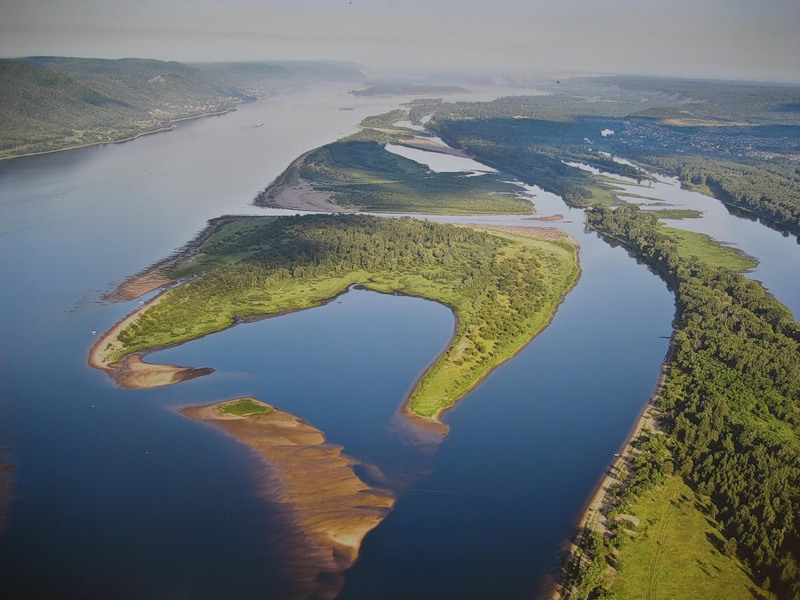 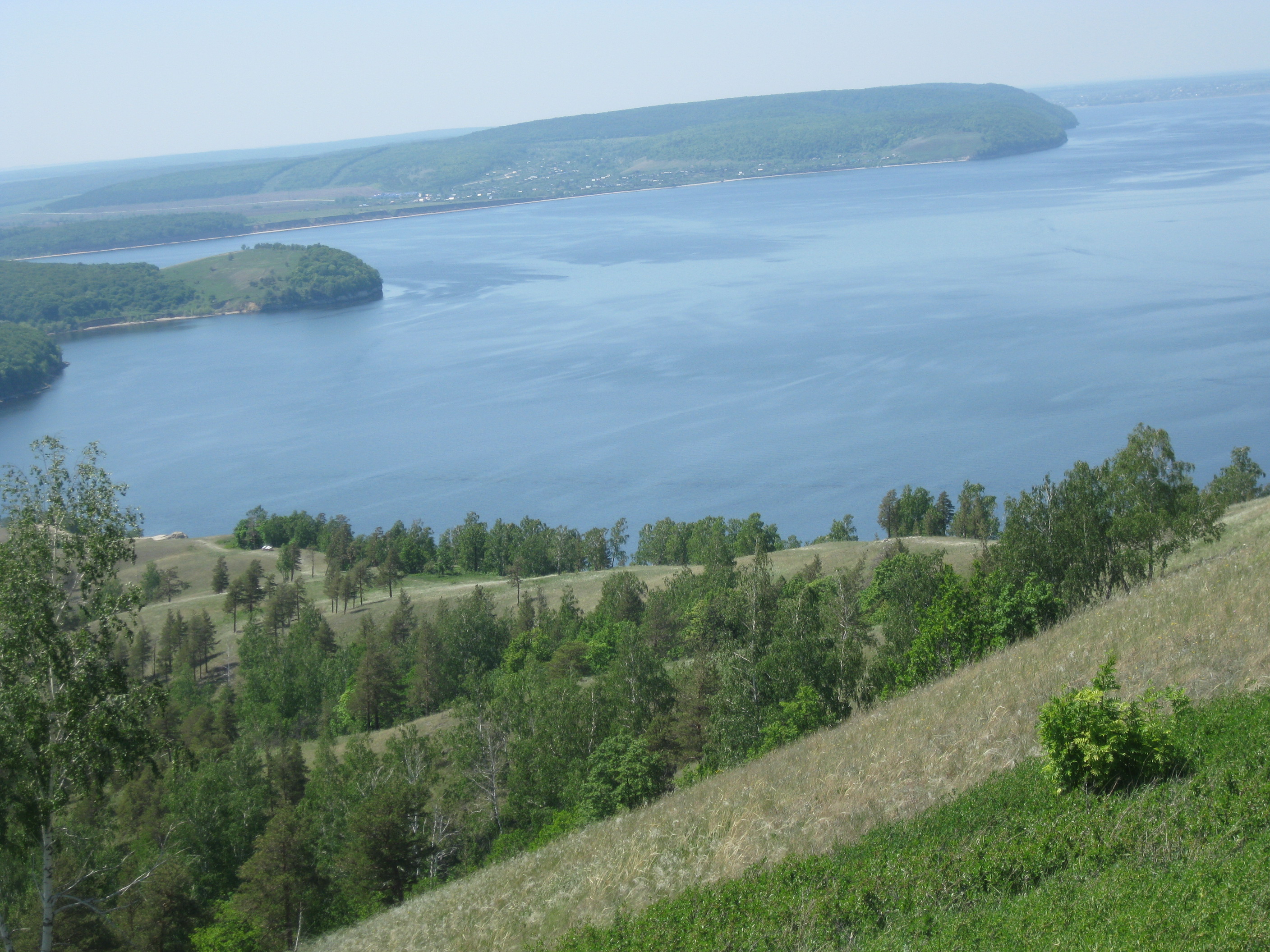 